Date : 26 juin 2023Nom, Prénom : _______________________________Classe : __________________Note : _____ / 16 Le sujet comporte 4 exercices obligatoires. Les réponses doivent être accompagnées des explications nécessaires à leur élaboration. La totalité des points ne pourra être attribuée à une réponse correcte en l’absence du raisonnement et des explications qui permettent d’arriver à cette réponse.Restez calme et concentré.Bon travail et bonne réussite.FIN DE L’EXAMEN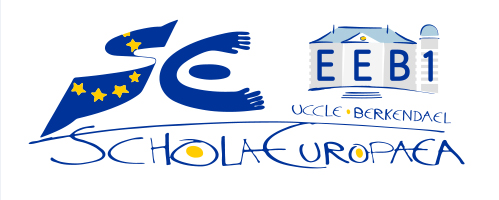 Test B de S6, juin 2023Professeurs : Y. BARSAMIAN, O. PICAUD, L. WURZERMathématiques 3 périodesPartie ADurée de l’épreuve :45 minutes : 10h30-11h15Matériel autorisé :Examen sans support technologiqueCrayon pour les graphiquesRègleRemarques particulières :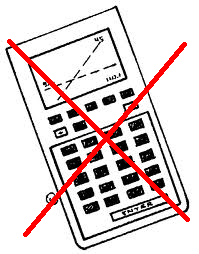 Exercice A1BarèmeQuand on lance une pièce, on peut obtenir « pile » ou « face ». Pour chaque lancer, la probabilité d’obtenir « pile » est la même que la probabilité d’obtenir « face ». Les résultats des lancers sont indépendants les uns des autres. Cette pièce est lancée 4 fois. On appelle  la variable aléatoire qui compte le nombre de « pile » obtenus.1) Expliquer pourquoi  suit une loi binomiale et donner ses paramètres.2 points2) Déterminer la probabilité d’obtenir au plus 1 fois un « pile » lors de ces 4 lancers.3 pointsExercice A2BarèmeOn donne les fonctions  et  définies par :  et  .Calculer  et .4 pointsExercice A3Exercice A3BarèmeAssocier chacune des fonctions suivantes avec son graphe :,    et  .Associer chacune des fonctions suivantes avec son graphe :,    et  .3 points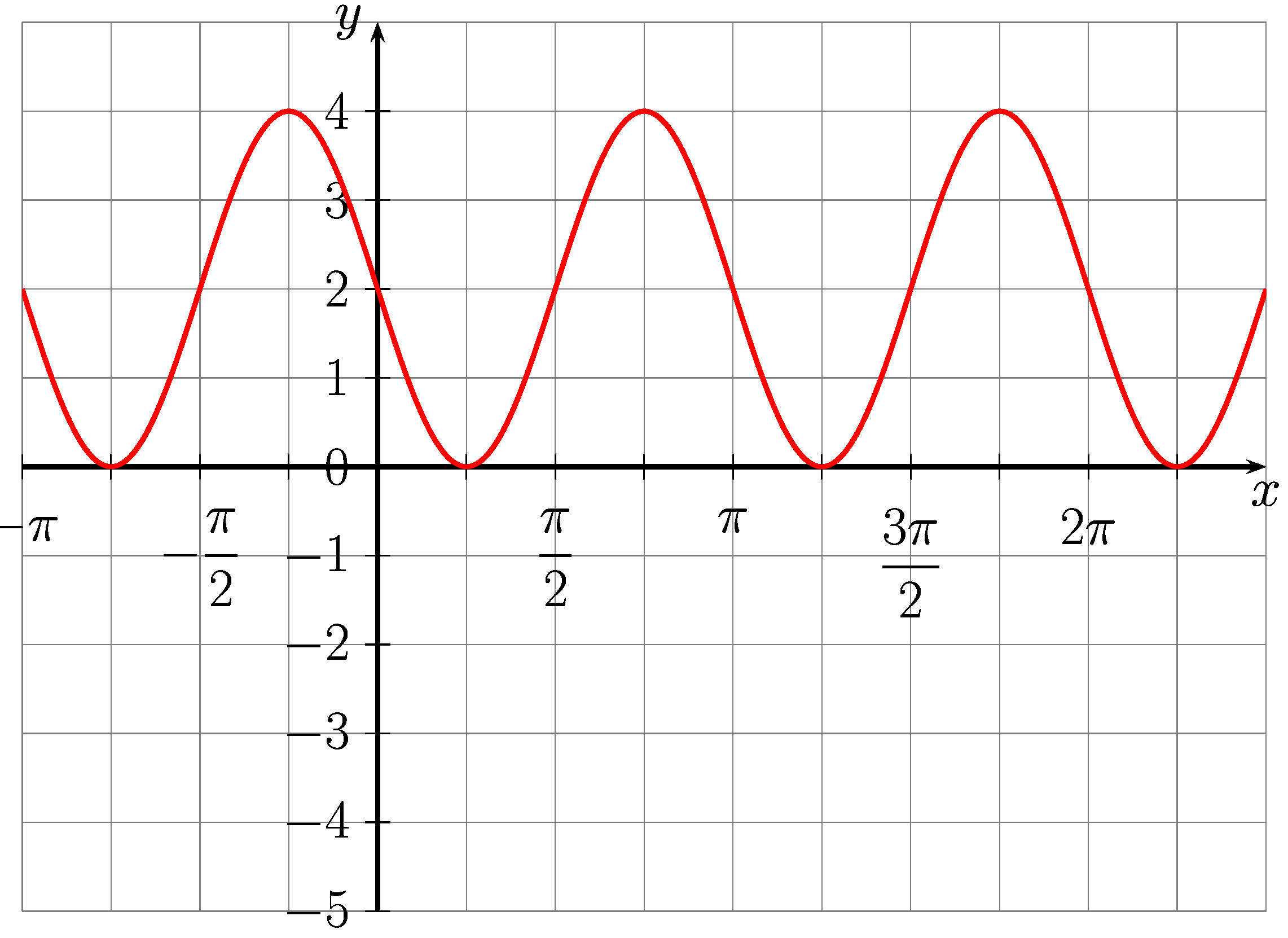 Graphe A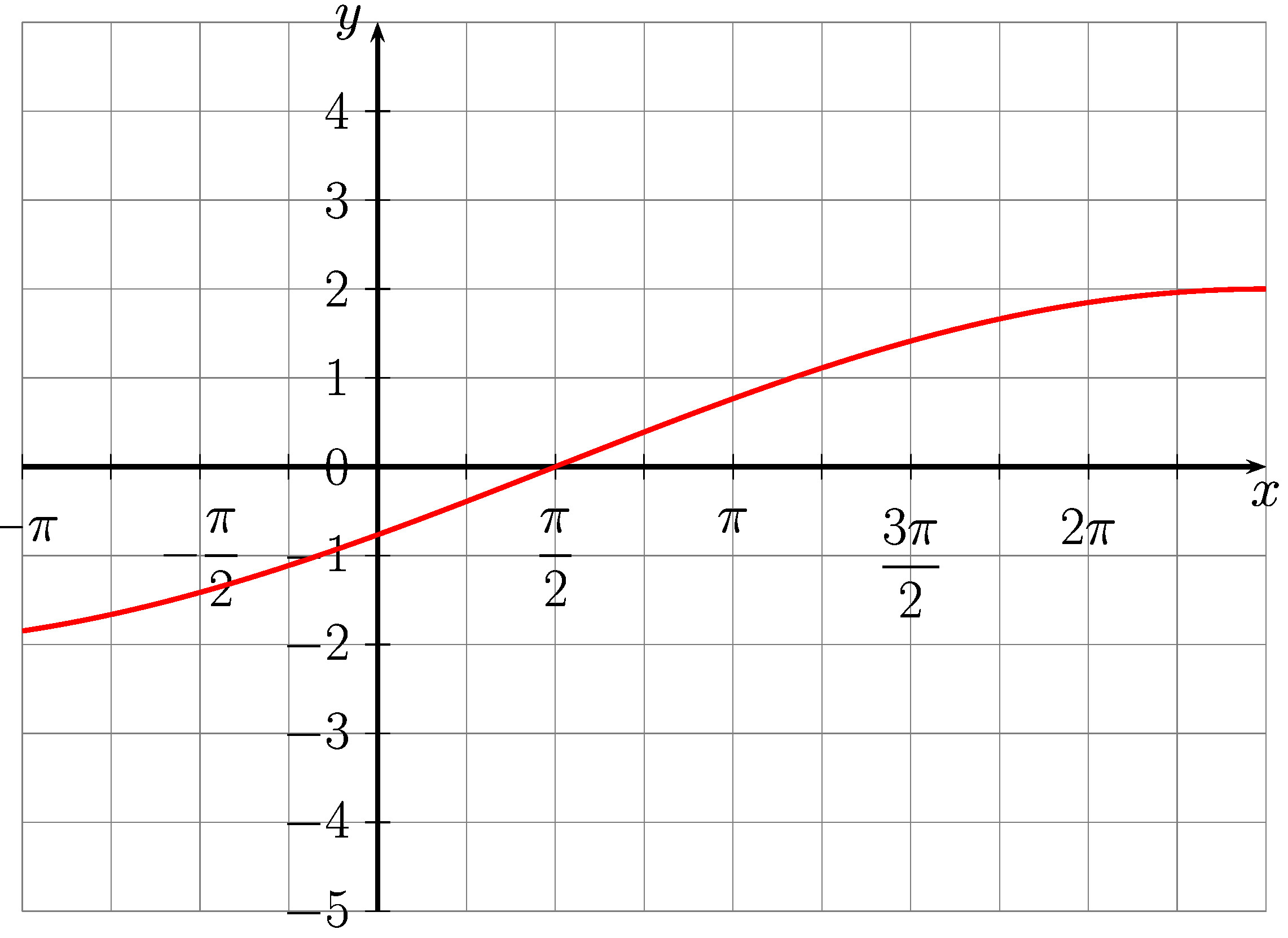 Graphe B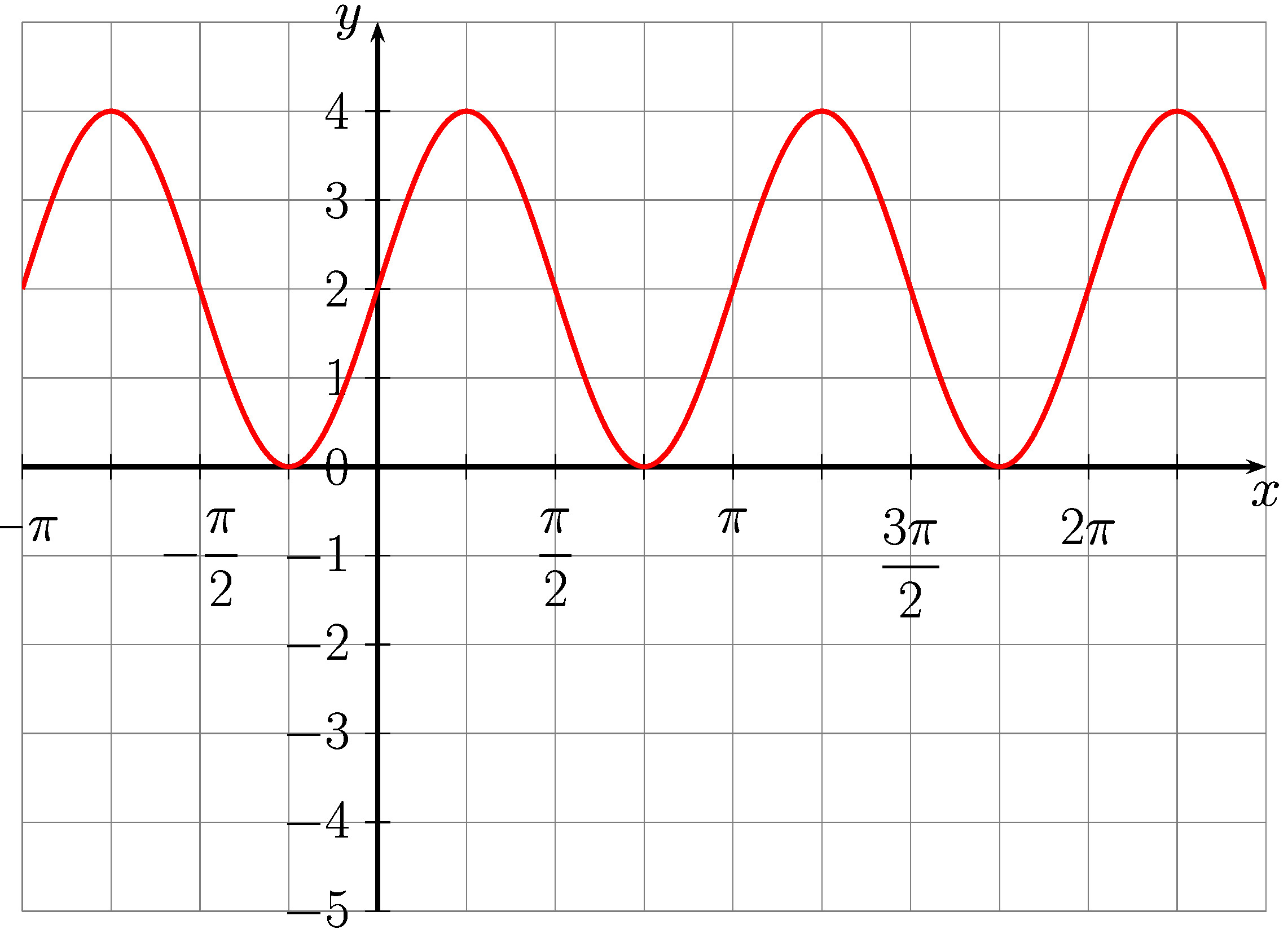 Graphe C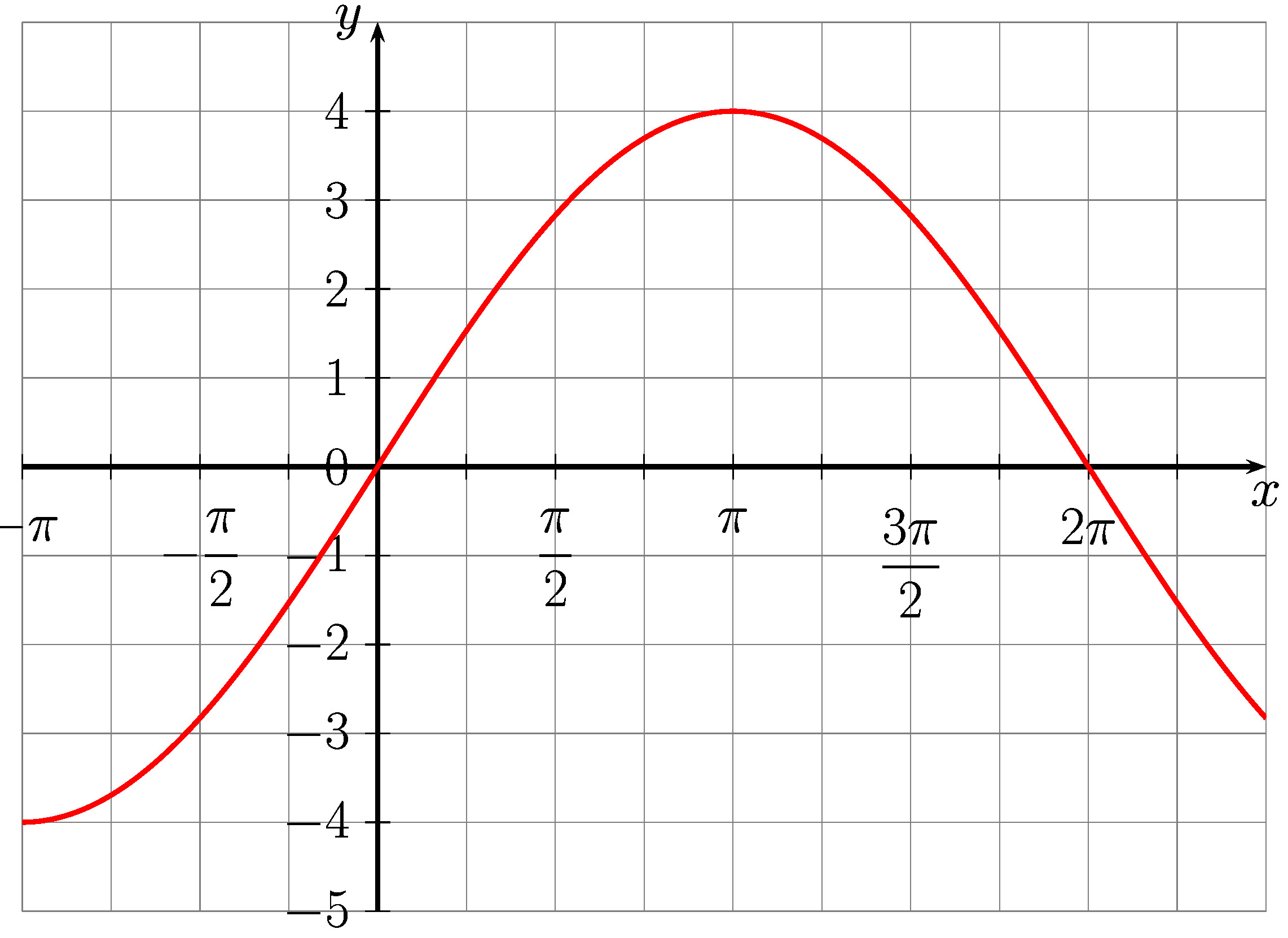 Graphe D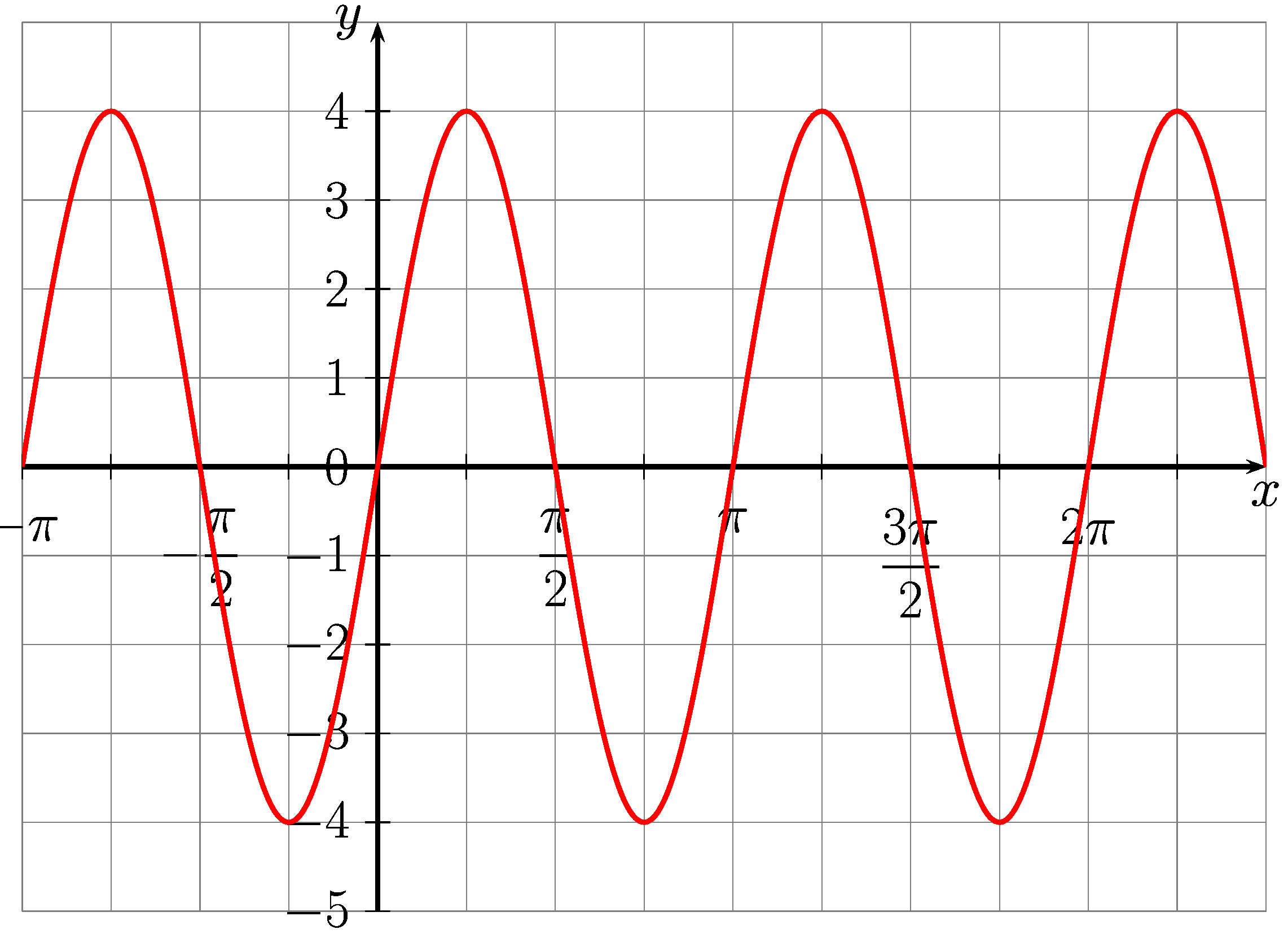 Graphe E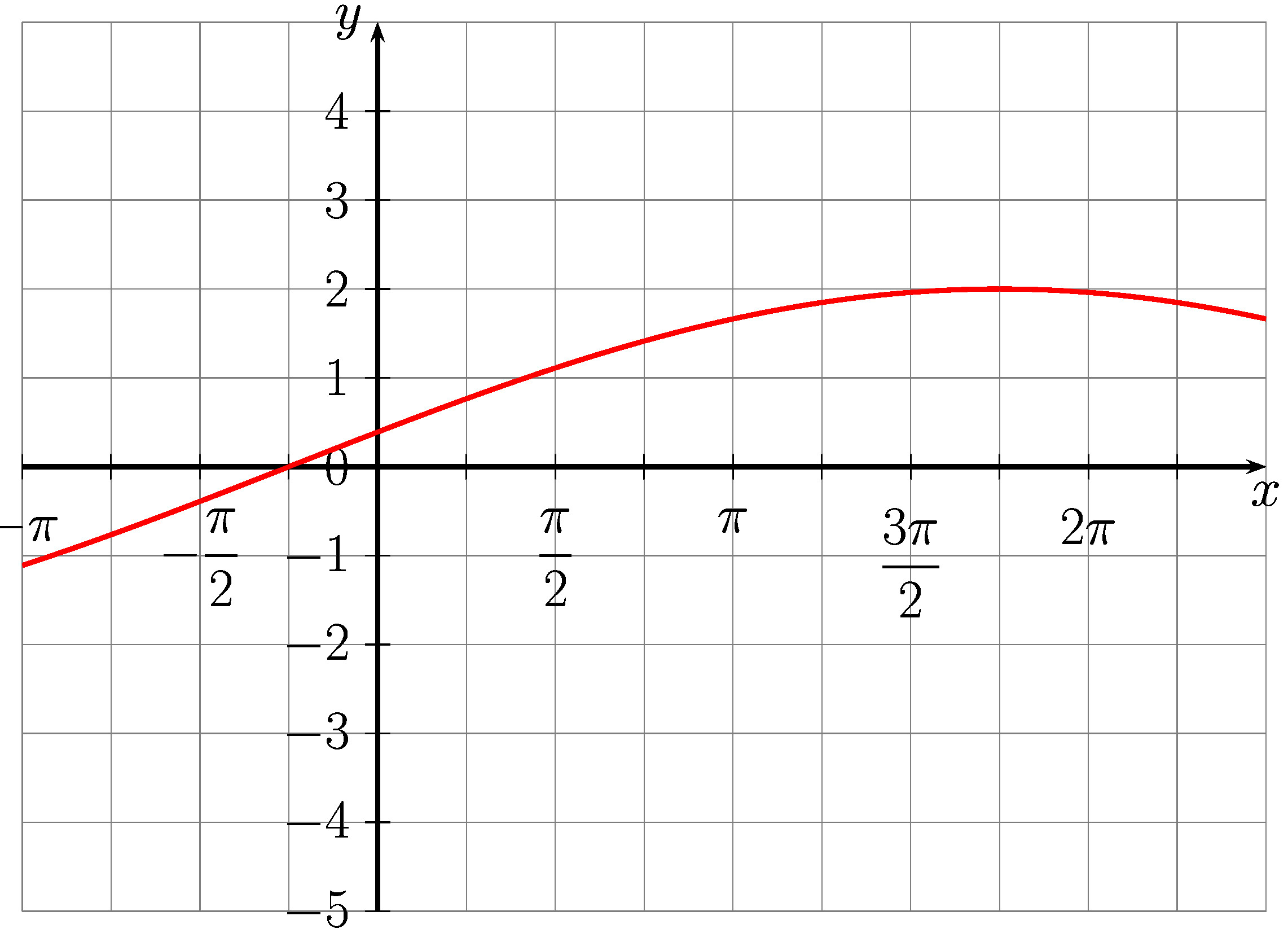 Graphe FExercice A4Barème est une fonction définie sur [0 ; +∞[.La représentation graphique de  est donnée ci-dessous.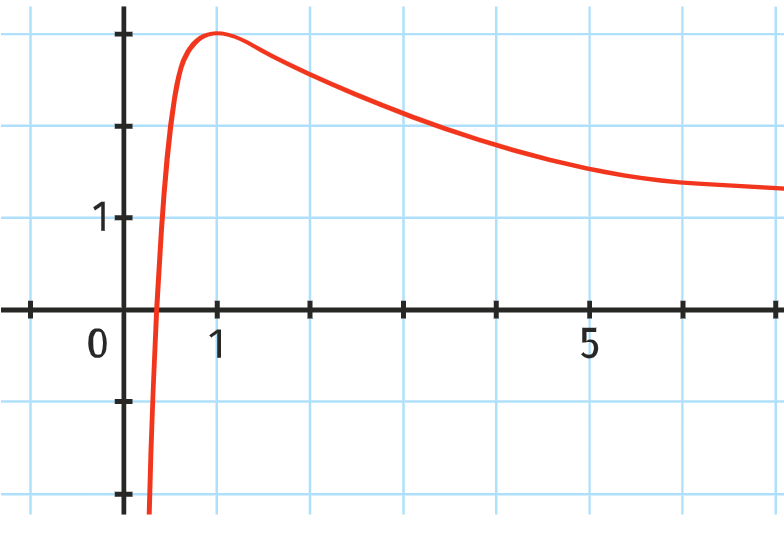 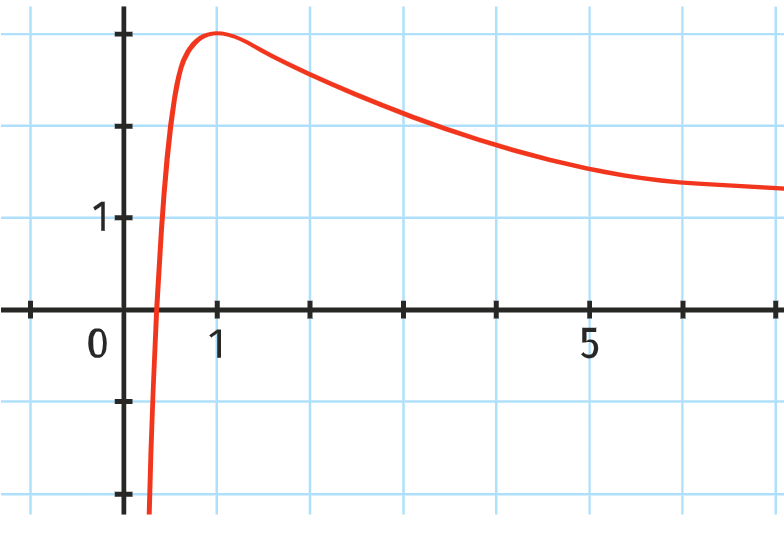 1) Parmi les trois représentations graphiques ci-dessous, expliquer laquelle est susceptible de représenter la fonction , fonction dérivée de la fonction  sur [0 ; +∞[.2 points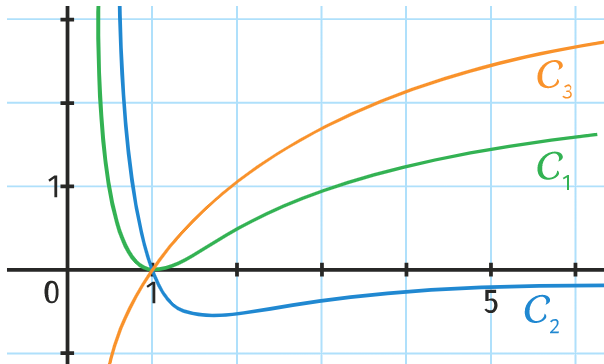 2) Déterminer une valeur approchée de .2 points